Тема недели: Насекомые Прибайкалья.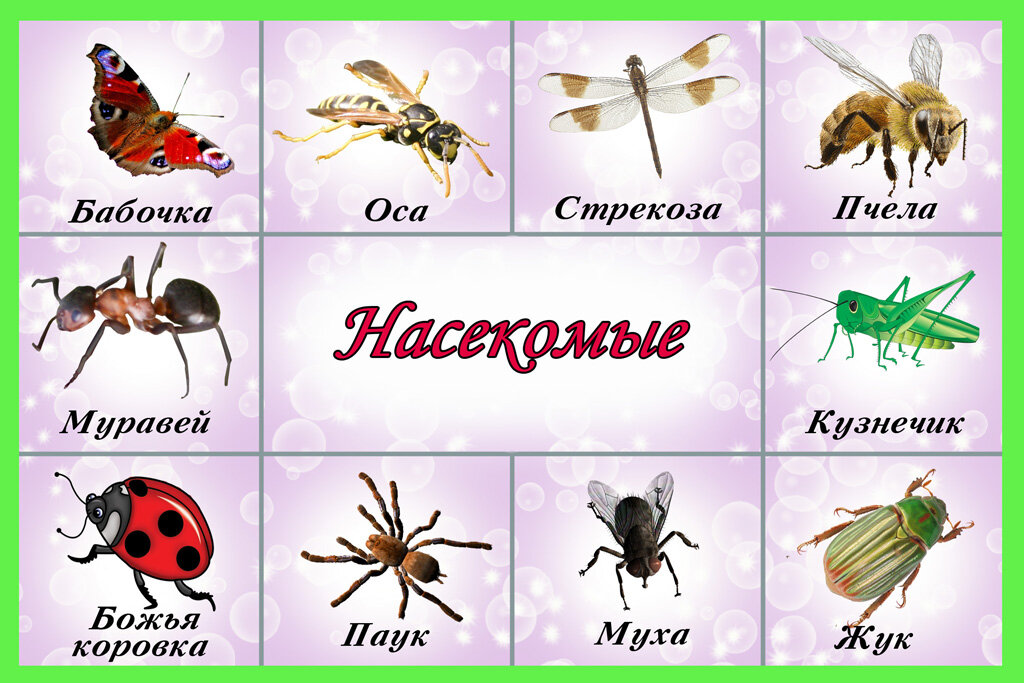 Цель: расширять и уточнять знания детей о насекомых, об их характерных признаках; учить устанавливать отличия бабочки и жука (у бабочки - яркие большие крылья, усики, хоботок, бабочка ползает, летает) ; воспитывать бережное отношение к насекомым; формировать умения отчётливо произносить слова и короткие фразы, вовлекать детей в разговор во время рассматривания иллюстраций; способствовать формированию у детей положительных эмоций, активности в двигательной деятельности.Родителям рекомендуется: Социально-коммуникативное развитие:Формировать умение ориентироваться в природном окружении.формировать представление о развитии насекомых и зависимости их окраски от места обитаниязакрепить и расширить представления о насекомых и их характерных признаках;https://www.youtube.com/watch?v=RIarReS_BzUЗагадки: 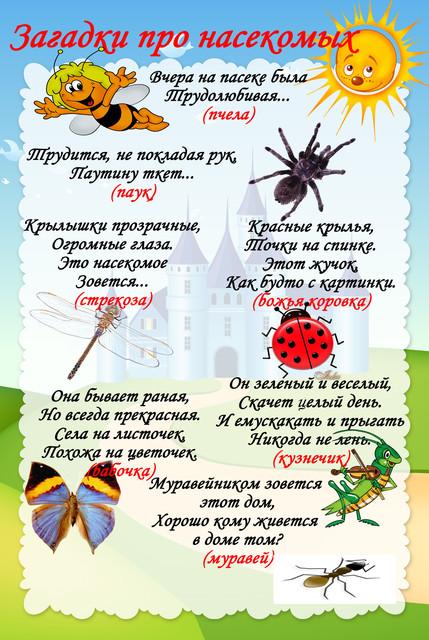 Обучающий мультфильмhttps://www.youtube.com/watch?v=fF8C5RB7ZmYРечевое развитие: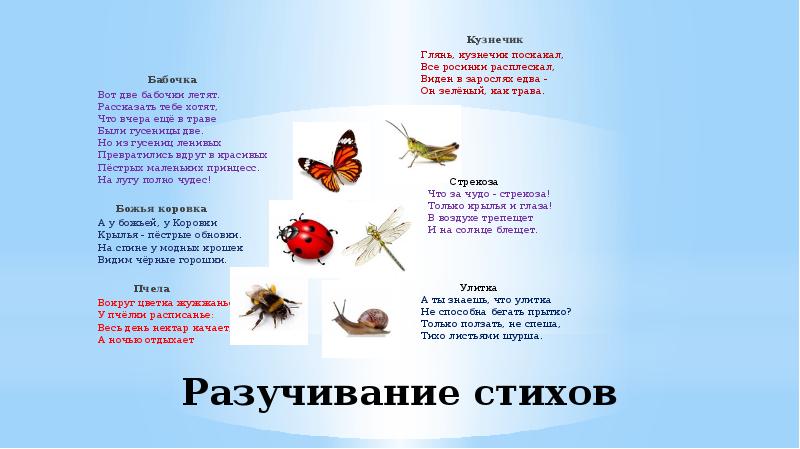 Физическое развитие: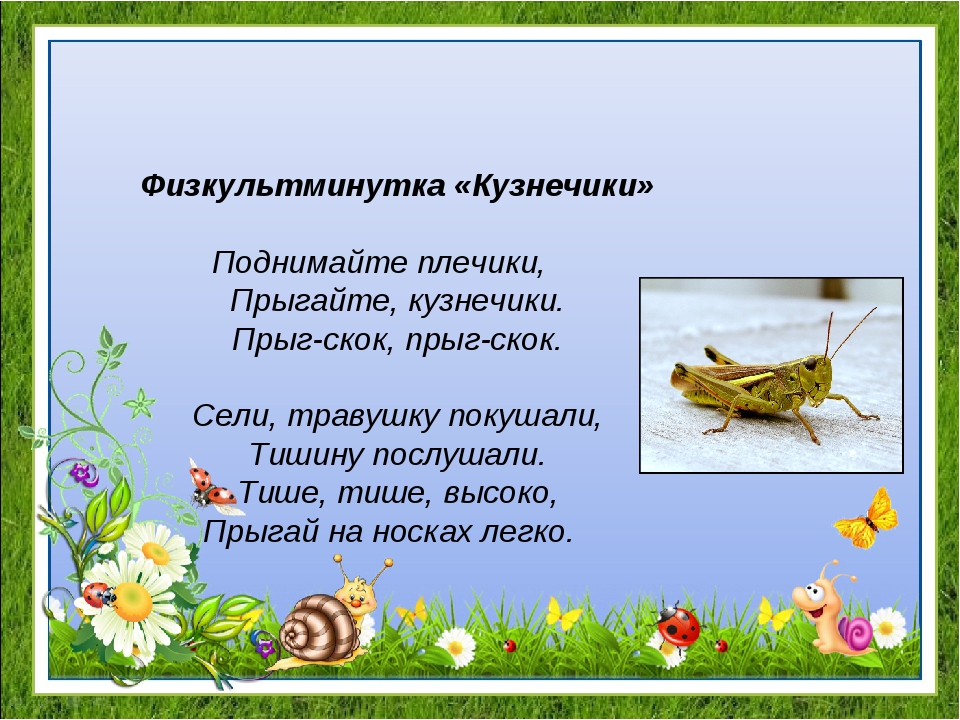 Познавательное развитие:https://www.youtube.com/watch?v=DWPfS2KvEnwХудожественно-эстетическое развитие: рисуем Божью коровку картошкойНам понадобиться: Лист плотной белой бумаги, вода, кисти, ватная палочка, краски, картошка.Рисуем Божью коровку (видео урок будет в вибере)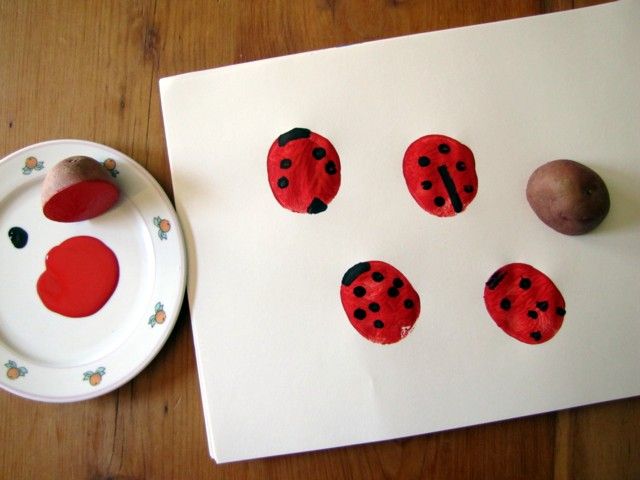 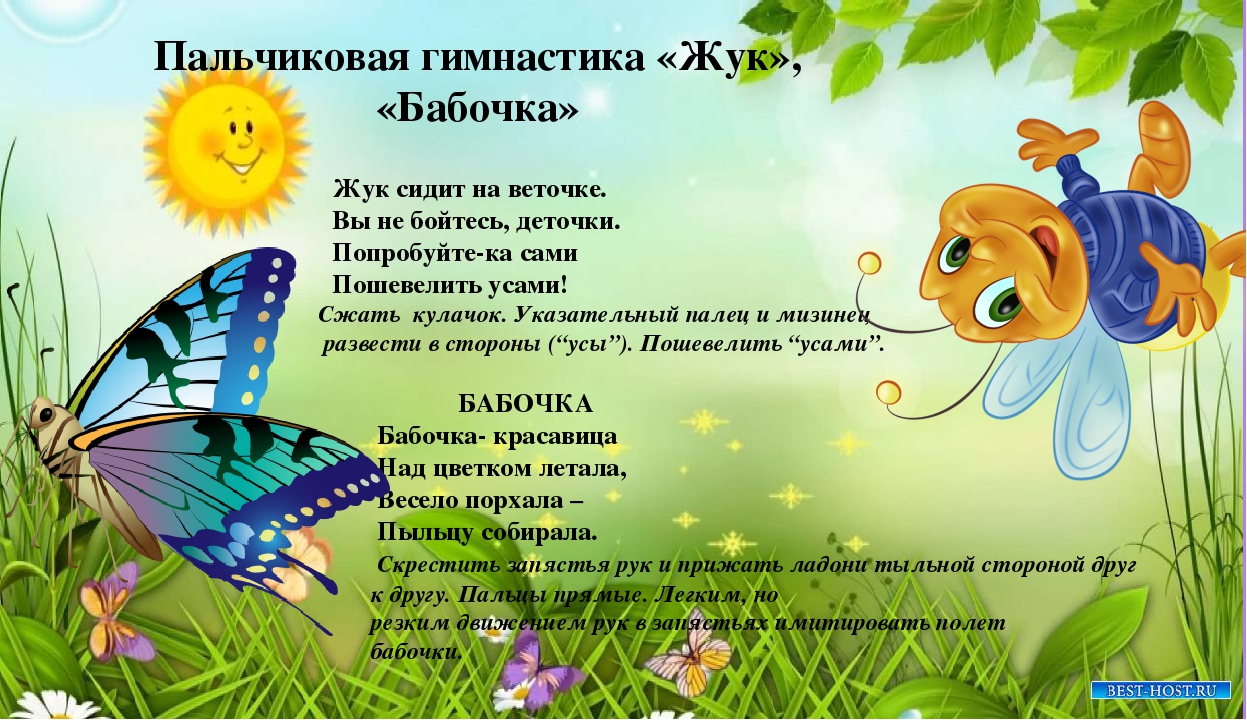 